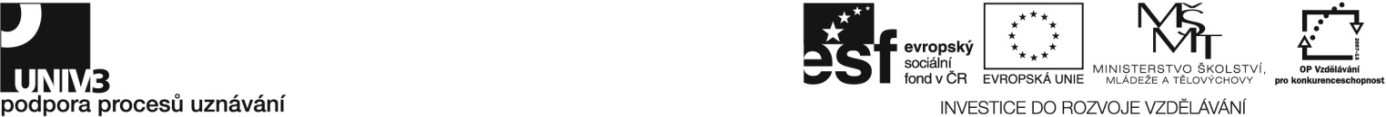 Konkrétní zadání23-024-H Broušení kovových materiálůZadání pro účastníky ověřování        Broušení výrobku – skříňPísemná zkouškaPopište základní ustanovení bezpečnosti práce při obrábění.Popište specifické zásady BOZP při broušení.Do přílohy Rozbor uložení proveďte předepsaný rozbor uložení (jsou použity rozměry součástí k praktickému zhotovení u zkoušky).Do přiloženého formuláře TP vepište technologický postup broušení součástí k praktickému zhotovení u zkoušky s podrobnou specifikací nástrojů, řezných podmínek, přípravků a pomůcek pro broušení (typ brusného nástroje, řezná rychlost, otáčky, posuv).Popište technologii honování a lapování.Doplňte úlohu zaměřenou na stupeň přesnosti přiřazením stupně přesnosti k určitým obrobkům.Vyhotovte jednoduchou skicu. Podklady: písemné zadání příloha Rozbor uložení, výkresová dokumentace Skříň, formulář TP, výkresový formulář              Pomůcky: strojnické tabulky, normy ČSN, EN, ISO, kalkulačkaZodpovězte úkoly zadavatele dle dílčích názorných obrazů: broušenídokončovací operaceostřenítechnologické základny pro obráběníPodklady: PDF názorných obrazů Broušení, Dokončovací operace, Ostření, Technologické základny pro obrábění Pomůcky: PC notebook, strojnické tabulky, normy ČSN, EN, ISO, kalkulačkaPraktická zkouškaPříprava brusky pro rovinné broušení a rovinné broušení dílu dle výkresové dokumentace a vlastního postupu práce a volby technologických podmínekPřevezměte brusku pro rovinné broušení.Proveďte kontrolu a údržbu brousícího stroje před zahájením práce podle technologických a bezpečnostních norem (kontrola stavu oleje, mazací plán, kontrola stavu klínových řemenů).Odzkoušejte funkce brusky. Upozorněte na eventuálně závady a pomocí jednoduchých oprav a seřízení odstraňte drobné závady. Pozorně prostudujte zadání a výkresovou dokumentaci včetně vyhledání potřebných údajů v popisovém poli s ohledem na tepelné či chemicko-tepelné zpracování.Vypracujte soupis potřebných nástrojů, přípravků a měřidel.   Před zahájením práce předveďte a popište použití osobních ochranných pracovních pomůcek používaných při broušení.Zvolte brusný kotouč a jeho vyvážení.Vyvažte kotouč staticky a na lištách vyvažovacího stojánku.Upněte brusný kotouč a orovnejte orovnávači.Zvolte vhodný upínač a upněte polotovar.Nastavte řezné podmínky broušení.Proveďte broušení dílu podle výkresové dokumentace a podle vlastního technologického postupu, proveďte průběžné měření broušených rozměrů. Zvolte vhodné měřicí metody a měřicí prostředky.Předveďte proměření rozměrů mikrometrem, předepsané úchylky tvaru a polohy a drsnosti povrchu určených v tabulce rozměrové kontroly.Podklady: výkresová dokumentace, formuláře s vlastním technologickým postupem, tabulka pro nástroje, pomůcky, přípravky a měřidlaPomůcky: strojnické tabulky, normy ČSN, EN, ISO, kalkulačkaPříprava nástrojové brusky a ostření nástrojů na nástrojové brusce dle výběru zadavatelePřed zahájením práce předveďte a ústně popište použití osobních ochranných pracovních pomůcek používaných při strojním ostření nástrojů.Zvolte vhodnou technologii ostření válcové stopkové frézy.Zpracujte za pomoci strojnických tabulek nákres geometrie pro ostření frézy. Dle tabulky pro nastavení daných úhlů vyhledejte příslušnou hodnotu nastavení a zapište ji do nákresu geometrie.Připravte stroj, pomocné zařízení a nářadí dle technologie ostření určeného nástroje.Zvolte vhodný typ a tvar brusného kotouče a proveďte jeho upnutí na upínací trn a následně na stroj, nastavte otáčky brusného kotouče.Proveďte seřízení brusky a pomocného zařízení po upnutí broušeného nástroje.Proveďte naostření nástroje.Předveďte prakticky broušení soustružnických nožů a vrtáků.Podklady: manuál a potřebná dokumentace k brousícímu strojiPomůcky: strojnické tabulky, normy ČSN, EN, ISOÚdržba brousící stroje, nástroje, přípravků a dalších pomůcek pro broušení a ostřeníProveďte údržbu brousícího stroje a brusky pro ostření a dalšího pomocného zařízení použitého při zkoušceOšetřete brousící stroje a další potřebná zařízení podle technologických a bezpečnostních norem.Podklady: údržba a servisní manuál k brousícímu stroji, dílenské směrnice k údržbě strojního zařízeníSoupis materiálního a technického zabezpečení pro zajištění ověřování Pracoviště odpovídající bezpečnostním a hygienickým předpisůmNeobsahuje soupis nářadí a nástrojů na přípravu polotovarůPřílohyPřípravná výkresová dokumentace pro potřebu zadavatele, polotovary broušených součástí (není nutno dodržet předepsanou jakost materiálu, výrobek bude bez tepelného zpracování).Písemné zadání.PDF názorných obrazů Broušení, Dokončovací operace, Ostření, Technologické základny pro obrábění. Výkresová dokumentace. Rozbor uložení. Tabulka rozměrové kontroly (pro hodnotitele i účastníka) pro účastníka je označena rozměry, jejichž proměření předvede hodnotiteli.Technologický postup – formulář.Tabulka pro nástroje, pomůcky, přípravky a měřidla-formulář.Výkresový formulář.Kontrola dodržení časového limituMateriál ksPomůckyksdle výkresové dokumentace výrobků (lze mazací tuk, štětec, čistící hadrypoužít materiál jiné jakosti, výrobek budebez tepelného zpracování)Nástroje pro výrobuMěřidlabrusné kotouče dle možností zadavateleposuvné měřítko 150mikrometr 0-25Nástroje pro ostřenímikrometr 25-50stopková válcová čelní frézamikrometr 50 -75soustružnické nože dle výběru zadavatelemikrometr 75 - 100vrtáky dle výběru zadavatelemikrometr 100 - 125základní měrky Nářadí k obsluze bruseketalony drsnostinářaďovou výbavu k obsluze a drobnému číselníkový úchylkoměr + stojánekservisu brusekupínací pomůcky a přípravky Měřidla pro ostření optický úhloměrStroje a zařízení  měřidlo pro měření úhlu vrtákubruska rovinnábruska hrotováTechnická literaturabruska nástrojovástrojnické tabulkypomocná zařízení k brousícímu strojiČSN ISO 2768­1 (014240)tabulky pro nastavení hodnoty úhlůČinnost podle zadání Časový limit (v min.)Písemná zkouška170Popis základních ustanovení BOZP při obrábění 20Rozbor uložení    25Technologický postup broušení součástí k praktickému zhotovení u zkoušky s podrobnou specifikací nástrojů, řezných podmínek, přípravků a pomůcek pro broušení (typ brusného nástroje, řezná rychlost, otáčky, posuv)30Popis technologii honování a lapování10Úloha zaměřená na stupeň přesnosti, přiřazení stupně přesnosti k určitým obrobkům10Zhotovení jednoduché skici15Odpověď na otázky dle názorných obrazů 60Praktická zkouška610Převzetí brusky  10Provedení kontroly a údržby brousícího stroje před zahájením práce podle technologických a bezpečnostních norem (kontrola stavu oleje, mazací plán, kontrola stavu klínových řemenů)20Odzkoušení funkce brusky 10Upozornění na eventuální závady, odstranění drobných závad pomocí jednoduchých oprav a seřízení 15Pozorné prostudování zadání a výkresové dokumentace, vyhledání údajů v popisovém poli s ohledem na tepelné či chemicko-tepelné zpracování15Vypracování soupisu potřebných nástrojů, přípravků a měřidel   20Předvedení a popis použití osobních ochranných pracovních pomůcek používaných při broušení5Volba brusného kotouče a jeho vyvážení 30Upnutí brusného kotouče zkouška poklepem a orovnaní orovnávači15Volba upínače upnutí polotovarů5Nastavení řezných podmínek10Broušení dílů podle výkresové dokumentace a podle vlastního technologického postupu včetně průběžného měření210Volba a použití vhodných měřicích metod a prostředků10Předvedení proměření předepsaných, tučně vyznačených rozměrů v hodnotící tabulce15Předvedení a ústní popis použití osobních ochranných pracovních pomůcek používaných při strojním ostření nástrojů5Volba vhodné technologie ostření určeného nástroje 5Vypracování za pomoci strojnických tabulek pomocného nákresu geometrie pro ostření frézy, vyhledání příslušné hodnoty nastavení a zápis hodnoty k příslušnému úhlu10Příprava stroje, pomocného zařízení a nářadí dle technologie ostření určeného nástroje10Volba vhodného typu a tvaru brusného kotouče a jeho upnutí na upínací trn a následně na stroj, nastavení otáček brusného kotouče 10Seřízení brusky a pomocného zařízení po upnutí broušeného nástroje20Provedení naostření nástroje40Praktické předvedení broušení soustružnických nožů a vrtáků30Provedení ošetření a údržby brousícího stroje a brusky pro ostření a dalšího pomocného zařízení použitého při zkoušce dle norem30Doba trvání zkoušky (včetně přípravy): podle standardu 8-12 hod.720